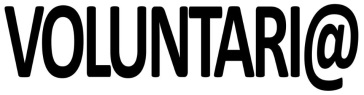 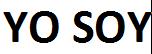 VOLUNTARIADO IES Playa de Arinaga Si quieres que el centro sea más dinámico, que sea un espacio donde te identifiques y donde te sientas a gusto...Si quieres que tu opinión cuente, que se te escuche y se te tenga en cuenta...
Si quieres cambiar las cosas aportando un poquito de ti mismo, este es tu momento... forma parte del VOLUNTARIADO. Con tu ayuda haremos un centro de tod@s para tod@s.Principio del formularioNombre En mayúscula. _________________________________Apellidos En mayúscula. ________________________________Curso. ________________ Grupo. ______Edad. _____Correo electrónico actualizado (IMPRESCINDIBLE) _________________________________________¿Por qué quieres ser voluntario/a? ¿Crees que cumples con el perfil?El alumnado que desee formar parte del VOLUNTARIADO del Instituto IES Playa de Arinaga deberá tener claro que lo ha elegido el libremente, sin esperar nada a cambio y que debe reunir el mayor número posible de los requisitos que se indican a continuación. 1. Ser responsable y tener interés. 2. Tener disponibilidad de tiempo para realizar las tareas requeridas en cada ocasión. 3. Tener motivación personal por lo que se hace en el voluntariado. Creer en el voluntariado (general y/o específico por áreas) 4. Tener ganas de aprender y de dar lo mejor de uno mismo 5. Tener una mentalidad abierta y capacidad de trabajo en equipo¿Qué te ofrece el VOLUNTARIADO a cambio?: Nuevos VALORES, CONOCIMIENTOS, RELACIONES SOCIALES y mejora de la AUTOESTIMA al hacer pequeñas cosas de las que te sentirás orgullosa/o¿Qué voluntariado quieres hacer? Lee los diferentes perfiles del voluntariado y decide a cuál se ajusta ti.Se han desarrollado diferentes tipos de voluntariado, que varían en las actividades principales pero que a la vez tienen la actividad común de trabajar por un centro mejor desde diferentes ámbitos.Perfil y actividades del VOLUNTARIADO DEPORTIVO (Dpto. EDUCACIÓN FÍSICA)Requisitos mínimos: 1.- Ser consciente de la importancia de la actividad deportiva en el tiempo libre. 2.- Ser consciente del valor del juego limpio en el deporte. 3.- Compromiso con la actividad deportiva para todas y todos. 4.- Conocimientos previos de juegos y deportes (reglamento).Perfil y actividades del VOLUNTARIADO SOLIDARIO (Dpto. RELIGIÓN y ÉTICA)Requisitos mínimos: 1.- Sensibilidad y compromiso con los problemas sociales del entorno 2.- Compromiso con la atención y ayuda a los demás. 3.- Capacidad de empatía con los problemas 4.- Compromiso en las acciones solidariasPerfil y actividades del VOLUNTARIADO DE SOSTENIBILIDAD (Proyecto REDECOS)Requisitos mínimos: 1.- Tener voluntad de participar activamente en las actividades que se organicen en el centro a través de ACE, REDES Y PROYECTOS. 2.- Poseer una actitud de respeto y conservación del entorno, ya sea el más inmediato como el aula y los espacios del centro, su barrio y municipio, su isla,... hasta llegar al planeta. 3.- Actitud crítica y sensible hacia el consumismo actual, a veces incompatible con el respeto al medio ambiente.FUNCIONES1.- Elegir y consensuar las líneas de trabajo de la Red de sostenibilidad este curso escolar en una reunión inicial  (algunos objetivos, días a celebrar, demanda de  posibles actividades o talleres de formación,...) 2.- Participar y proponer campañas de concienciación en el centro sobre actitudes sostenibles, por ejemplo sobre uso racional de soportes no digitales como papel, cartulinas,.., potenciación del reciclaje en el propio centro.Perfil y actividades del VOLUNTARIADO CULTURAL (Proyecto BIBESCAN)Requisitos mínimos: 1.- Responsabilidad y compromiso. Se requiere el voluntariado acuda puntualmente a las reuniones convocadas, que se comprometa con los ensayos de las diversas actuaciones... 2. Inquietudes culturales (cine, teatro, música, literatura...) y gusto por el mundo del espectáculo (representaciones teatrales, recitales, etc.) 3. Habilidades para la decoración y mantener el orden del recintoPerfil y actividades del VOLUNTARIADO DE IGUALDAD (Proyecto IGUALDAD)Requisitos mínimos: 1.- Tener valores personales de: Sensibilidad, solidaridad, respeto y tolerancia. 2.- Buena capacidad comunicativa. 3.- Respeto y tolerancia con las diversas orientaciones y/o identidades sexuales. 4.- Compromiso contra el machismo, sexismo y cualquier estereotipo por razón de sexo. 5.- Creatividad y/o sensibilidad artística (no es imprescindible) (musical, fotografía, dibujo, pintura, otras artes plásticas…)Perfil y actividades del VOLUNTARIADO DE ORGANIZACIÓN Y COORDINACIÓN (VICEDIRECCIÓN)Requisitos mínimos: 1.- Ser de 2do ciclo de ESO y/o bachillerato 2.- Tener experiencia en el voluntariado del centro 3.- Responsabilidad y seriedad en las tareas de organización y coordinación asignadas 4.- Capacidad de lideraje de pequeños grupos 5.- Capacidad de enseñar y tutorizar a alumnado con menos experiencia en voluntariado 6.- Ganas de colaborar y de afrontar nuevos retos¿De qué tiempo dispones para dedicarle al voluntariado?Puedes marcar más de una opciónFinal del formulario